Все страницы расположены после списка:1 курс группы: Дг – 201,202,203,204:16.11.2020:«Жанры живописи» задание    № 11 стр. 13 (письменно)23.11.2020:«Художественные направления и стили в искусстве»  задание 12 А стр. 13-1430.11.2020:«Старое и новое искусство»  перевод письменно задание12 А,В стр 13,142 курс группы: ДС – 191,192193, ДГ-19417.11.2020:«Легенды народов Севера Европы» задание 11 А,В стр 58-6024.11.2020:Задание 12 стр. 6001.12.2020:Информация-размышление о мифологических сюжетах народов Севера Европы. Зад. 13 А, В стр 610Группы: ДГ – 192,ДГ-193:19.11.2020: «Олимпийские боги» задание 9,10 А, В, С стр. 57-5826.11.2020:  «Легенды народов Севера Европы» задание 11 А,В стр 58-6003.12.2020: «Описание мифологических сюжетов» задание 12, 13 А, В стр. 60-61,ДГ – 193 Озерова:Стр. 61 Задание: согласись с утверждением. Дай полный ответ на вопросыСтр. 64-65 выучи новые слова. Ответь на вопросы письменноСоставь новые вопросительные предложения по образцу (5 предложений) , напиши ответы к ним стр. 653 курс группы: ДГ-181,182,183, ДК – 181,18218.11.2020: задание 10 стр. 153-15425.11.2020 задание 11  стр. 15402.12.2020 задание 12 стр. 155ДЮ- 18119.11.2020 задание8,9 стр 15226.11.2020 задание 10,11 стр. 153-15403.12.2020 задание 12 стр. 155Немецкий язык:Группы: ДГ- 182,183,181, ДК – 181,182, ДЮ – 18119.11.2020:  Людвиг Ван Бетховен стр. 145-146 задание 1 (учебник)26.11.2020: В. А. Моцарт задание 8 стр. 4803.12.2020: Знакомство с современной молодежной музыкой задание 3 стр. 146-147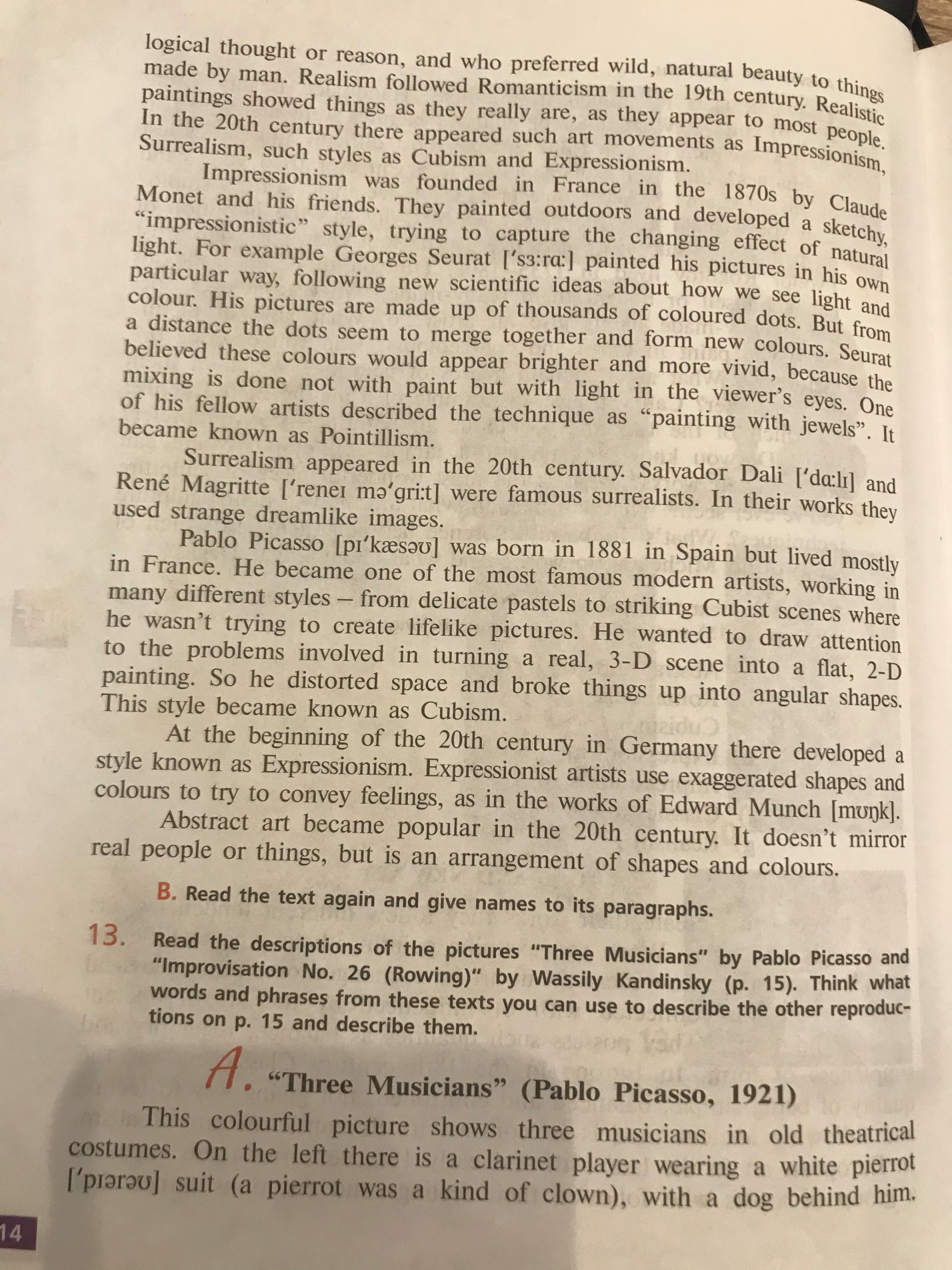 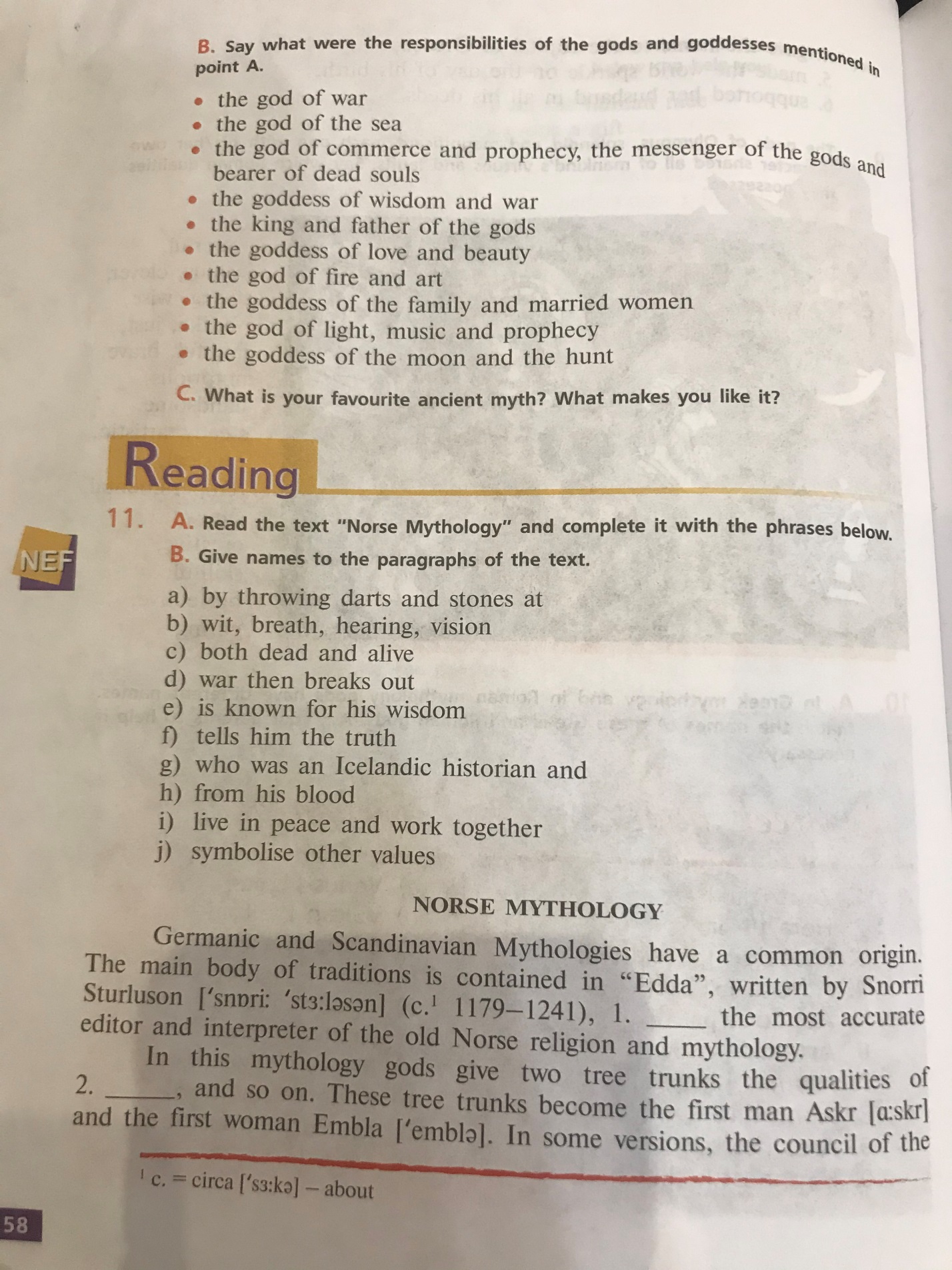 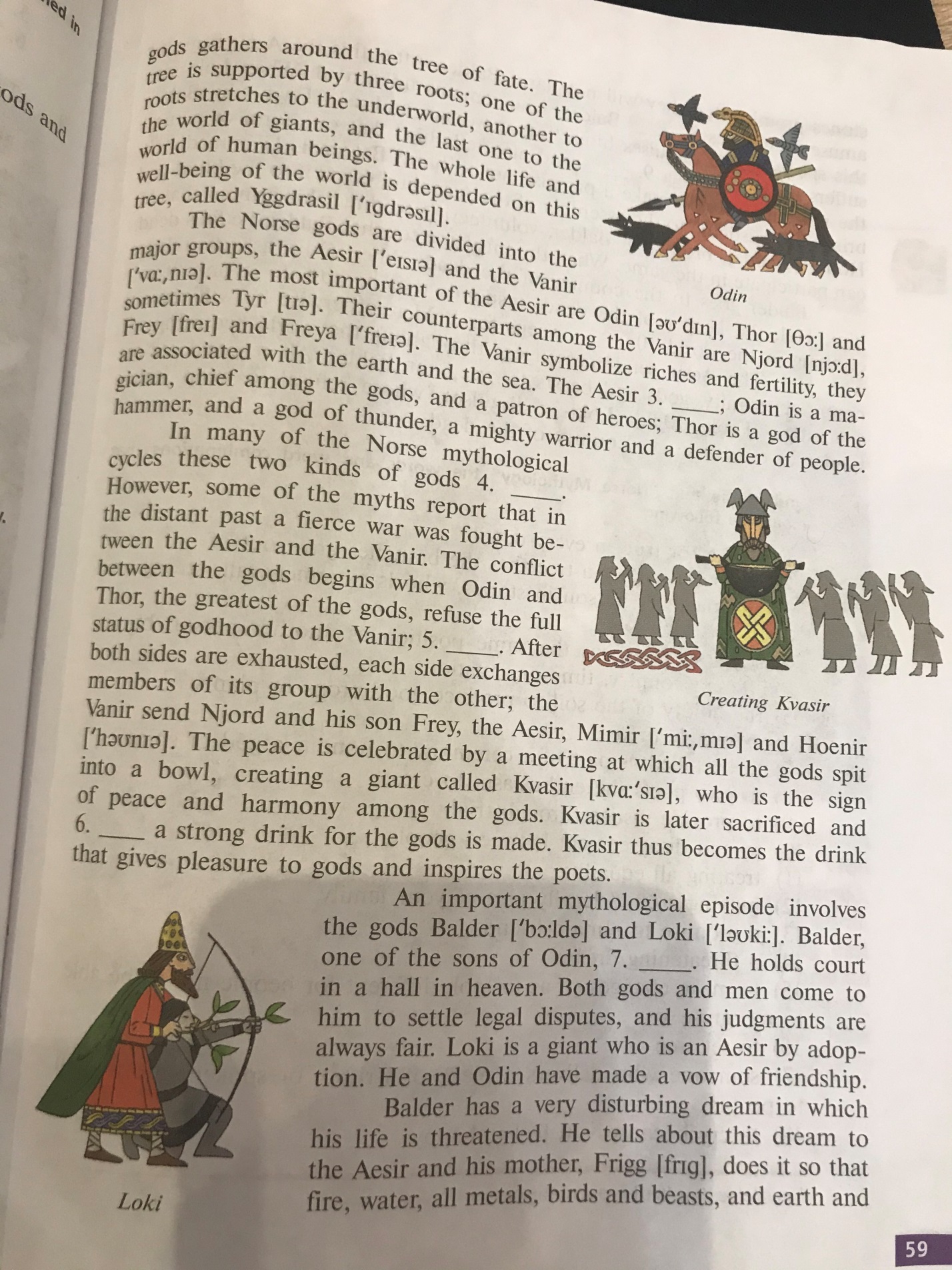 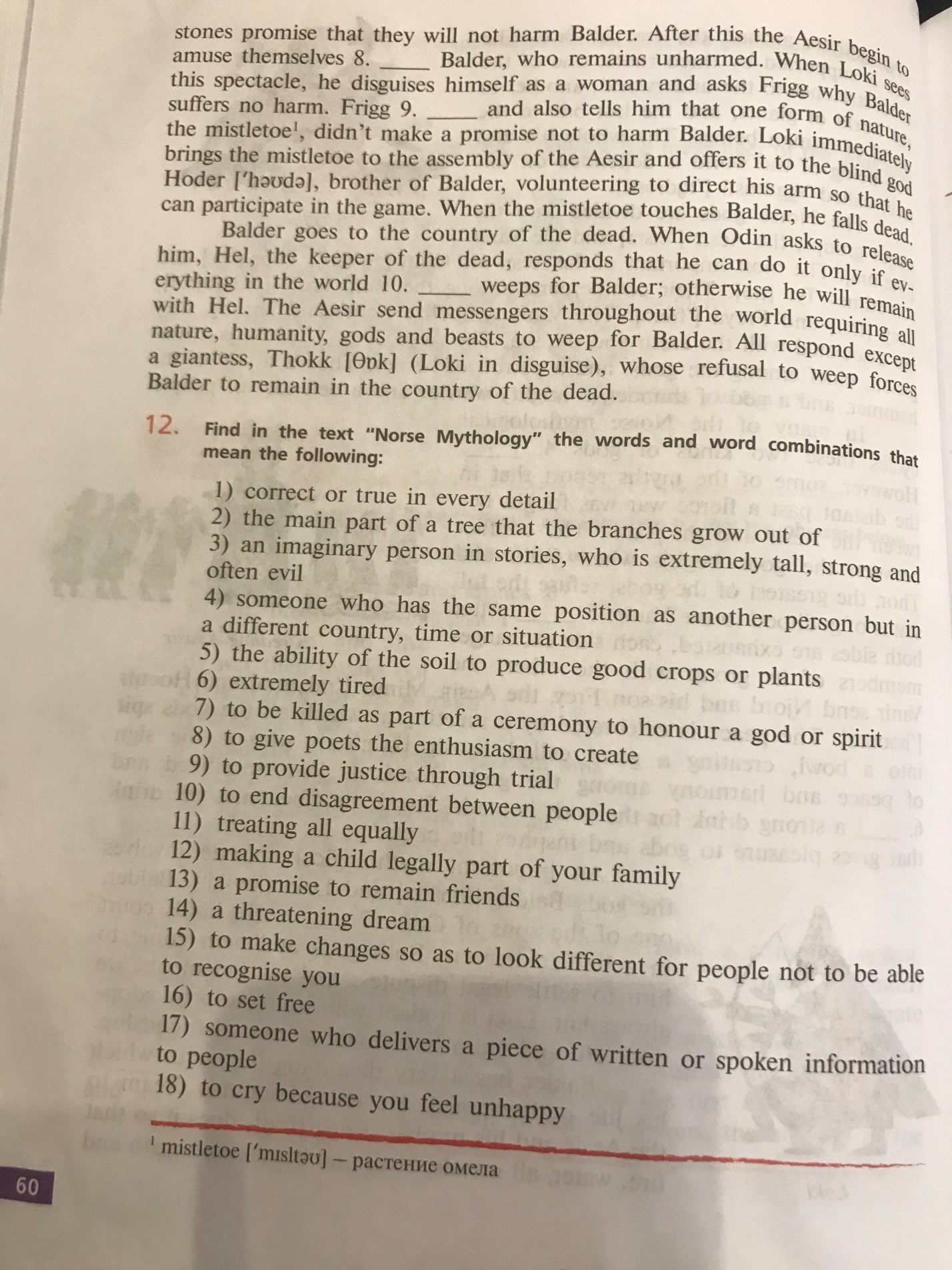 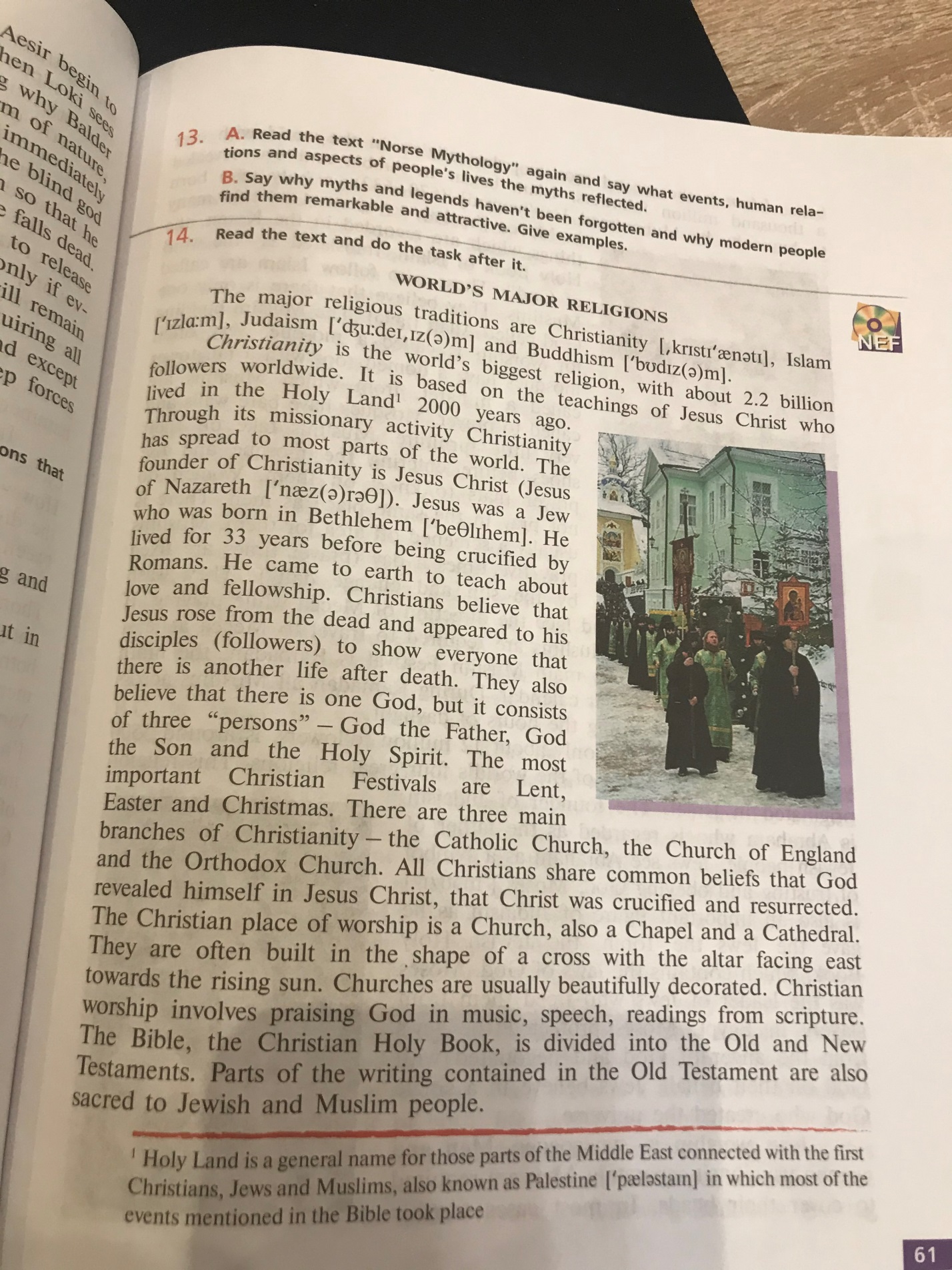 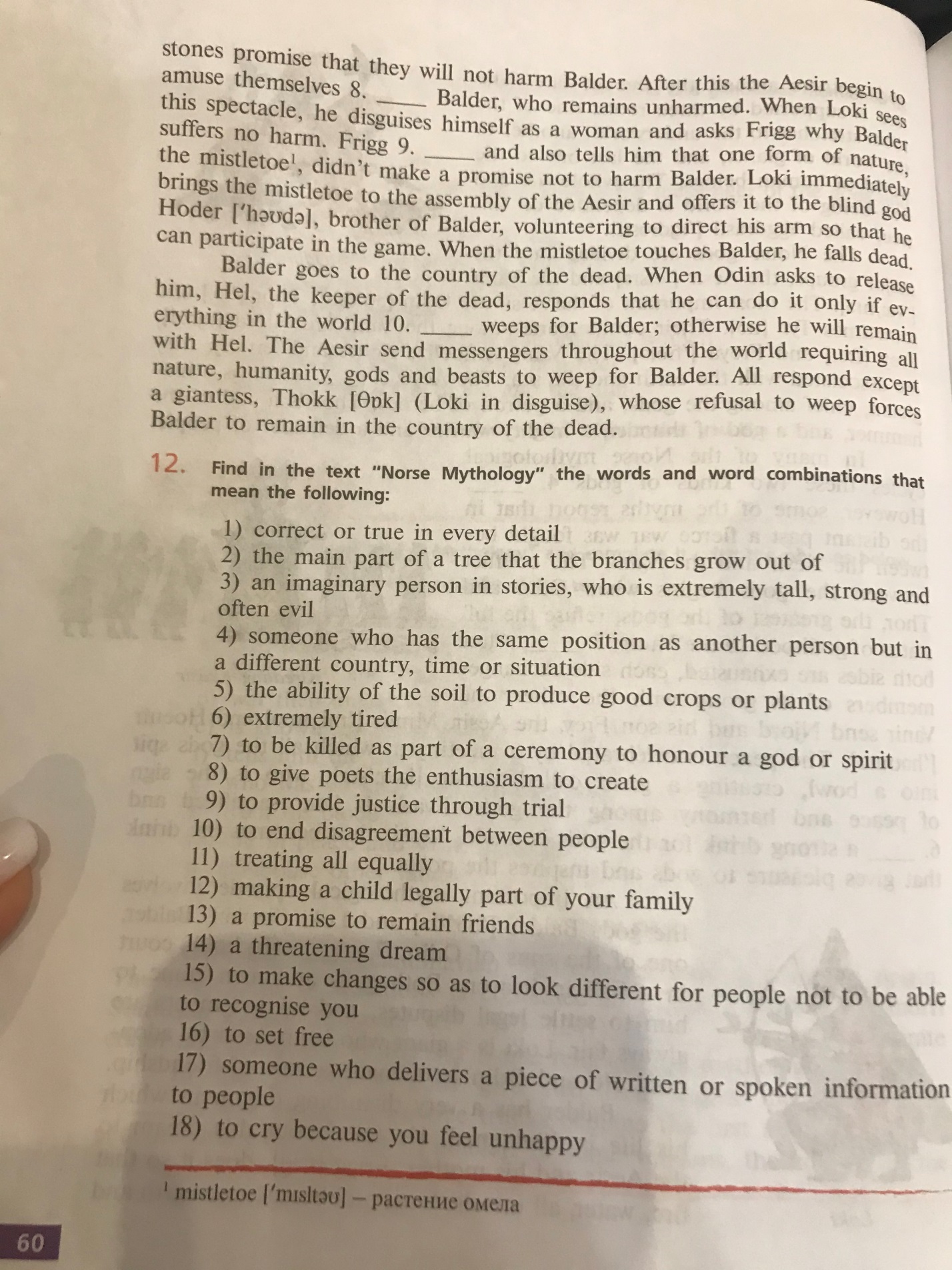 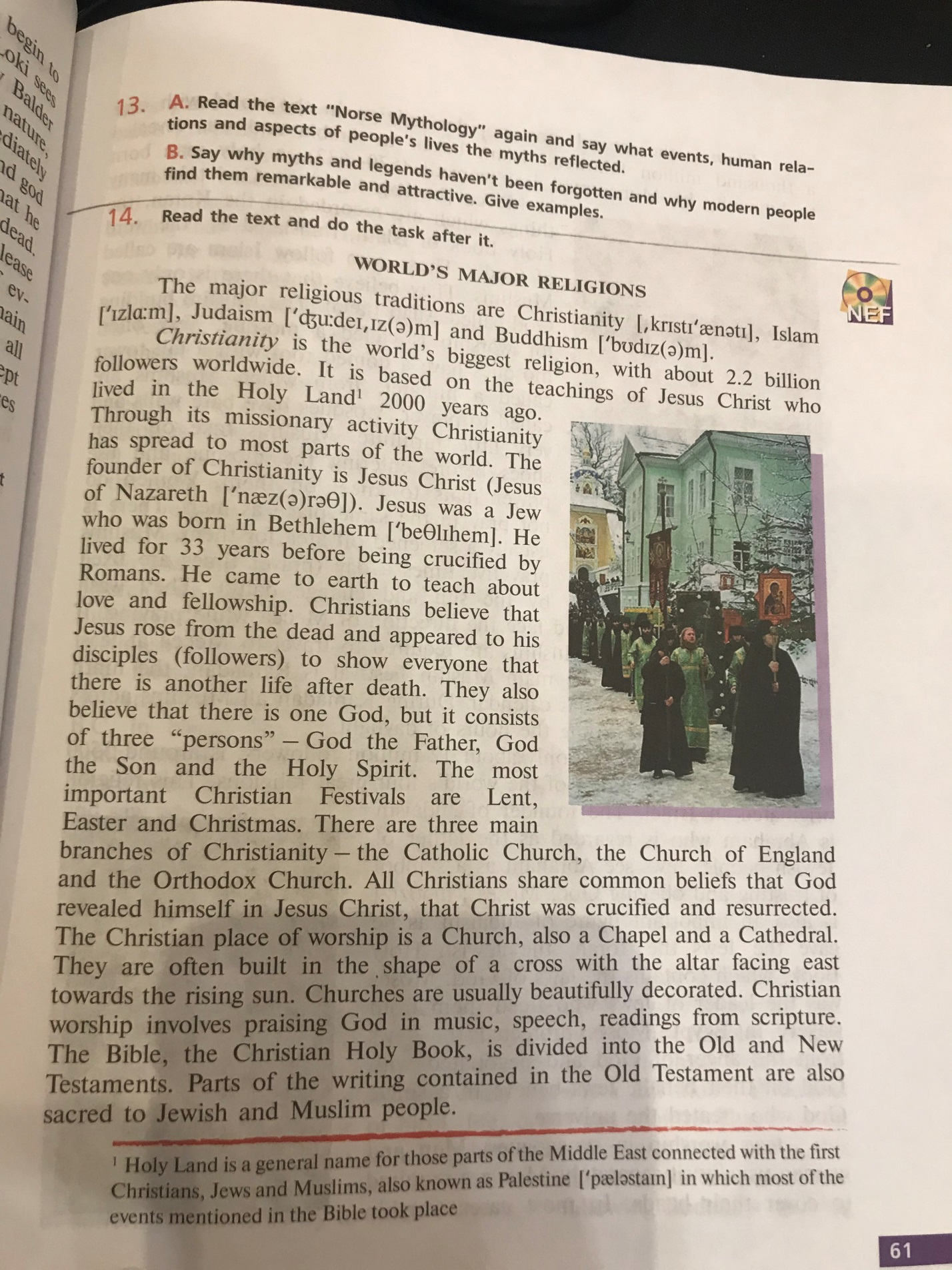 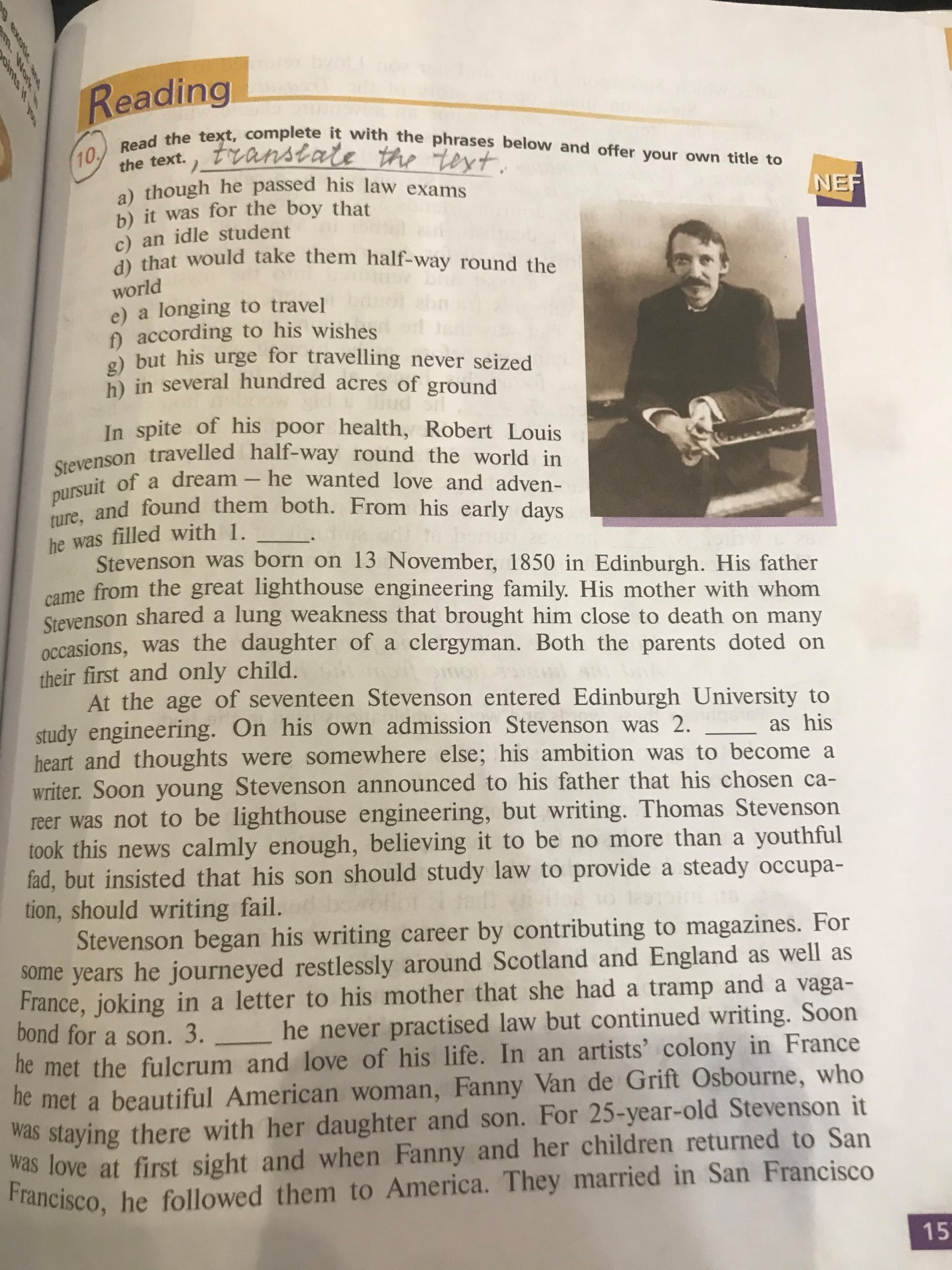 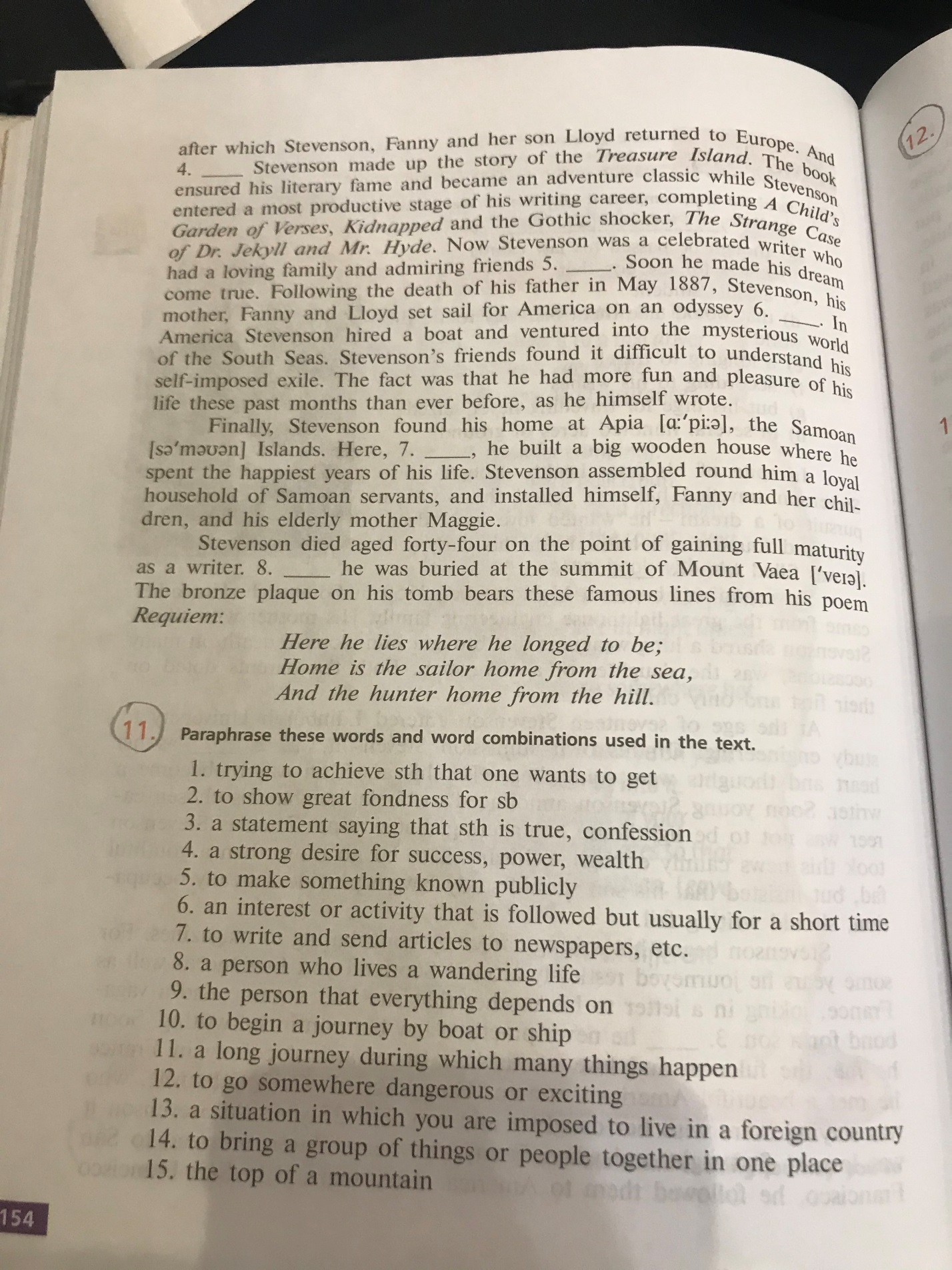 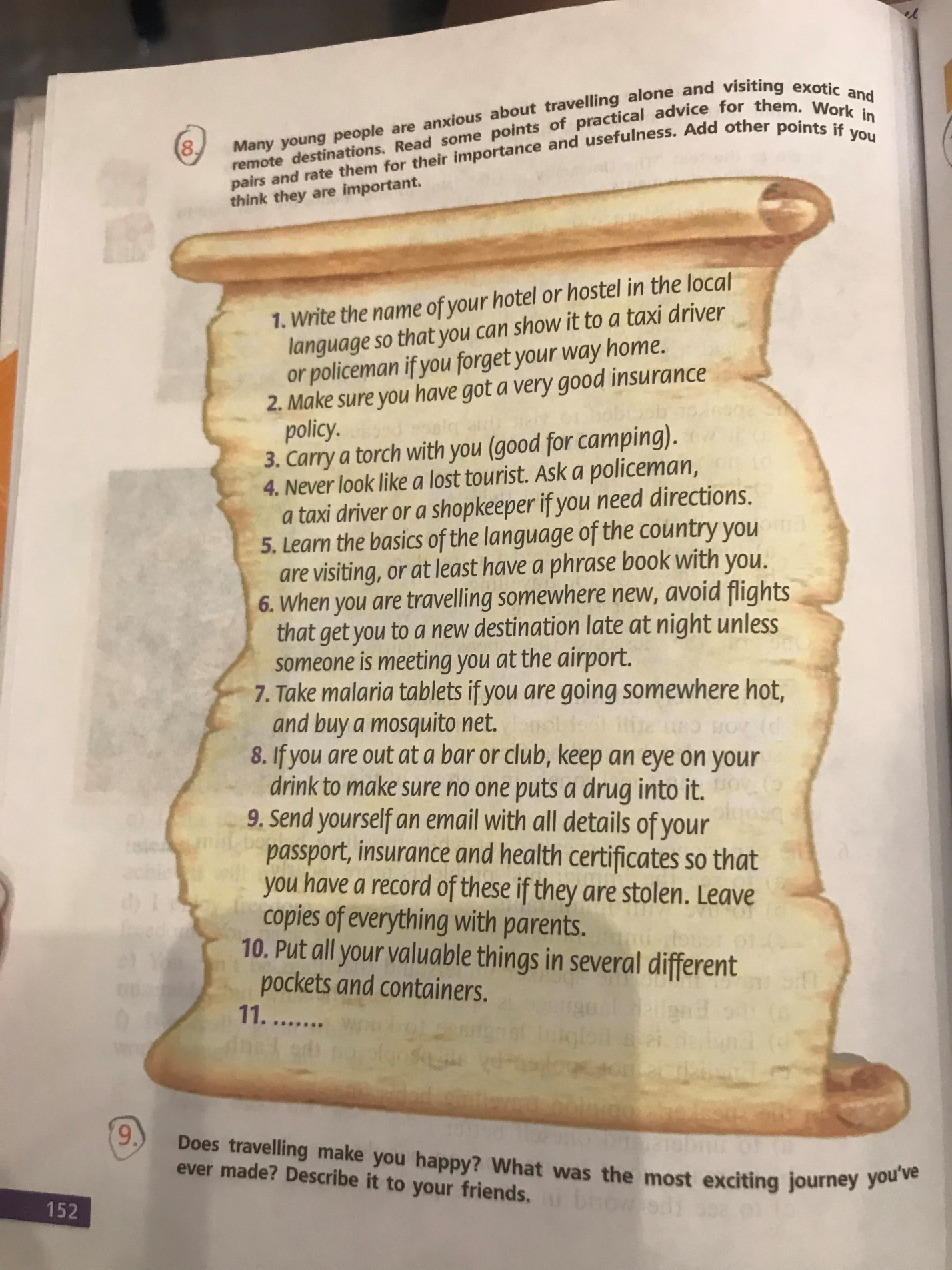 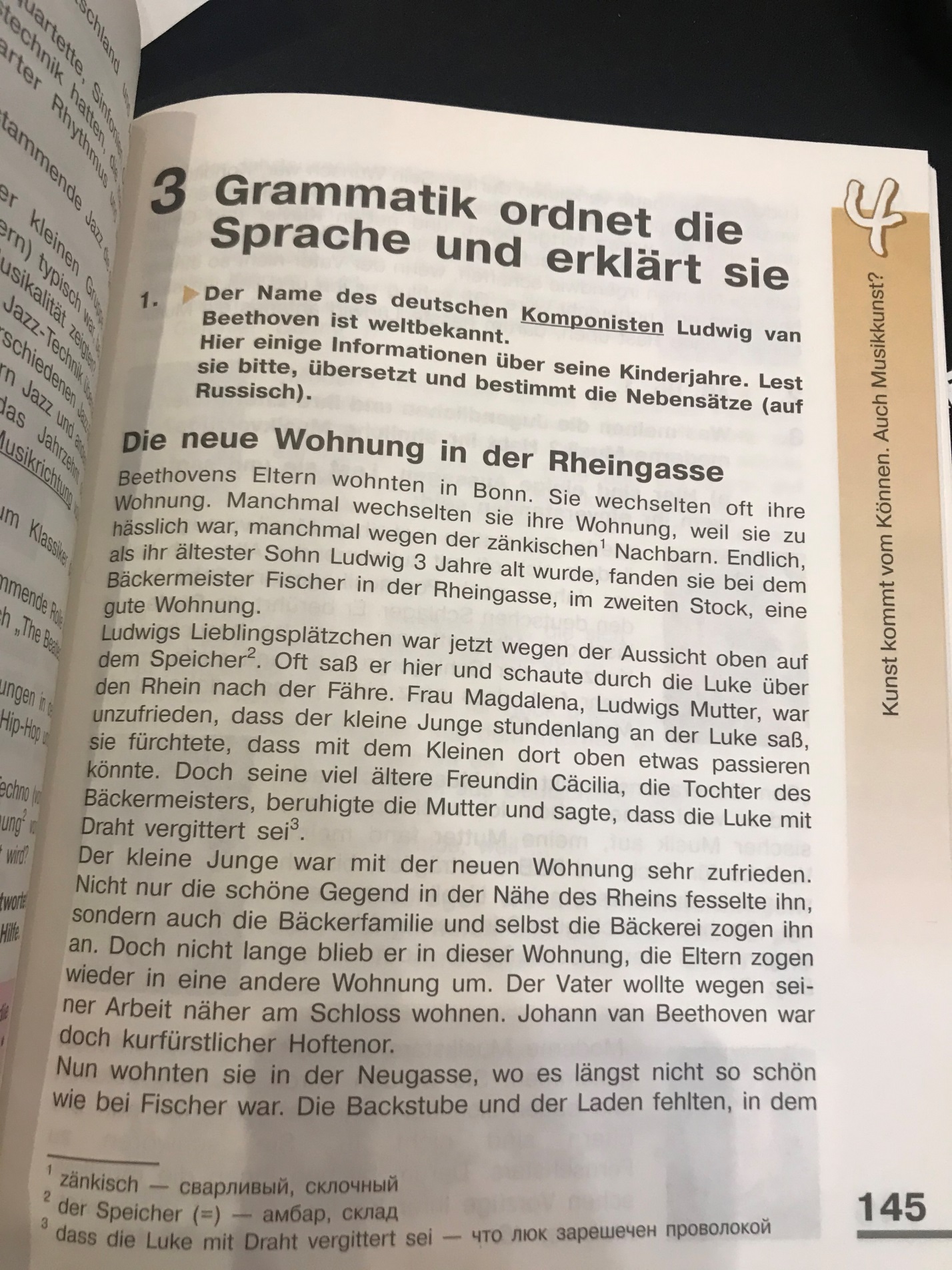 